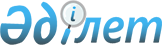 О внесении изменений в решение Сарысуского районного маслихата от 26 декабря 2018 года № 44-2 "О бюджете города и сельских округов Сарысуского района на 2019-2021 годы"Решение Сарысуского районного маслихата Жамбылской области от 29 июля 2019 года № 58-2. Зарегистрировано Департаментом юстиции Жамбылской области 30 июля 2019 года № 4302
      Примечание РЦПИ.

      В тексте документа сохранена пунктуация и орфография оригинала.
      В соответствии со статьей 109-1 Бюджетного кодекса Республики Казахстан от 4 декабря 2008 года, статьей 6 Закона Республики Казахстан от 23 января 2001 года "О местном государственном управлении и самоуправлении в Республике Казахстан" и на основании решения Сарысуского районного маслихата от 22 июля 2019 года № 57-2 "О внесении изменений в решение Сарысуского районного маслихата от 21 декабря 2018 года № 43-2 "О районном бюджете на 2019-2021 годы" (зарегистрировано в Реестре государственной регистрации нормативных правовых актов за № 4286) районный маслихат РЕШИЛ:
      1. Внести в решение Сарысуского районного маслихата от 26 декабря 2018 года № 44-2 "О бюджете города и сельских округов Сарысуского района на 2019-2021 годы" (зарегистрировано в Реестре государственной регистрации нормативных правовых актов за № 4087, опубликовано 17 января 2019 года в эталонном контрольном банке нормативных правовых актов Республики Казахстан в электронном виде), следующие изменения:
      в пункте 1
      По городу Жанатас:
      в подпункте 1):
      цифры "736 752" заменить цифрами "745 968";
      цифры "684 614" заменить цифрами "693 830";
      в подпункте 2):
      цифры "742 946" заменить цифрами "752 162";
      По Байкадамскому сельскому округу:
      в подпункте 1):
      цифры "155 641" заменить цифрами "156 061";
      цифры "148 941" заменить цифрами "149 361";
      в подпункте 2):
      цифры "162 127" заменить цифрами "162 547";
      По Жайылминскому сельскому округу:
      в подпункте 1):
      цифры "63 602" заменить цифрами "63 602";
      цифры "61 420" заменить цифрами "61 420";
      в подпункте 2):
      цифры "64 929" заменить цифрами "64 929";
      По Игиликскому сельскому округу:
      в подпункте 1):
      цифры "68 018" заменить цифрами "66 075";
      цифры "65 529" заменить цифрами "63 586";
      в подпункте 2):
      цифры "68 611" заменить цифрами "66 668";
      По Тогызкентскому сельскому округу:
      в подпункте 1):
      цифры "70 170" заменить цифрами "76 699";
      цифры "68 780" заменить цифрами "75 309";
      в подпункте 2):
      цифры "70 937" заменить цифрами "77 466".
      Приложения 1 - 5 к указанному решению изложить в новой редакции согласно приложениям 1 - 5 к настоящему решению.
      2. Контроль за исполнением настоящего решения возложить на постоянную комиссию по экономике, финансов, бюджету, агропромышленного комплекса, охраны окружающей среды и природопользования, развития местного самоуправления районного маслихата.
      3. Настоящее решение вступает в силу со дня государственной регистрации в органах юстиции и вводится в действие с 1 января 2019 года. Бюджет аппарата акима города Жанатас на 2019 год  Бюджет Байкадамского сельского округа на 2019 год Бюджет Жайылминского сельского округа на 2019 год Бюджет Игиликского сельского округа на 2019 год Бюджет Тогызкентского сельского округа на 2019 год
					© 2012. РГП на ПХВ «Институт законодательства и правовой информации Республики Казахстан» Министерства юстиции Республики Казахстан
				
      Председатель сессии районного маслихата 

Б. Дондаулы

      Секретарь районного маслихата 

С. Бегеев
Приложение 1-1 к решению
маслихата Сарысуского района
от 29 июля 2019 года № 58-2Приложение 1-1 к решению
маслихата Сарысуского района
от 26 декабря 2018 года № 44-2
Категория
Категория
Категория
Наименование
Cумма 

 (тысяч тенге)
Класс
Класс
Наименование
Cумма 

 (тысяч тенге)
Подкласс
Подкласс
Подкласс
Cумма 

 (тысяч тенге)
1
2
3
4
5
І. ДОХОДЫ
745968
1
Налоговые поступления
51638
01
Подоходный налог
20000
2
Индивидуальный подоходный налог
20000
04
Hалоги на собственность
31638
1
Hалоги на имущество
1200
3
Земельный налог
2050
4
Hалог на транспортные средства
28388
2
Неналоговые поступления
500
01
Доходы от государственной собственности
500
5
Доходы от аренды имущества, находящегося в государственной собственности
500
4
Поступления трансфертов 
693830
02
Трансферты из вышестоящих органов государственного управления
693830
3
Трансферты из районных (городов областного значения) бюджетов
693830
Функциональная группа
Функциональная группа
Функциональная группа
Функциональная группа
Cумма 

 (тысяч тенге)
Администратор бюджетных программ
Администратор бюджетных программ
Администратор бюджетных программ
Cумма 

 (тысяч тенге)
Программа
Программа
Cумма 

 (тысяч тенге)
Наименование
Cумма 

 (тысяч тенге)
1
2
3
4
5
ІІ.РАСХОДЫ
752162
01
Государственные услуги общего характера
100630
124
Аппарат акима города районного значения, села, поселка, сельского округа
100630
001
Услуги по обеспечению деятельности акима города районного значения, села, поселка, сельского округа
87667
022
Капитальные расходы государственного органа
7992
032
Капитальные расходы подведомственных государственных учреждений и организаций
4971
04
Образование
438027
124
Аппарат акима города районного значения, села, поселка, сельского округа
438027
004
Дошкольное воспитание и обучение и организация медицинского обслуживания в организациях дошкольного воспитания и обучения
438027
07
Жилищно-коммунальное хозяйство
206036
124
Аппарат акима города районного значения, села, поселка, сельского округа
206036
008
Освещение улиц в населенных пунктах
26735
010
Содержание мест захоронений и погребение безродных
1200
011
Благоустройство и озеленение населенных пунктов
178101
12
Транспорт и коммуникации
7469
124
Аппарат акима города районного значения, села, поселка, сельского округа
7469
013
Обеспечение функционирования автомобильных дорог в городах районного значения, селах, поселках, сельских округах
7469
IІІ. Чистое бюджетное кредитование
0
IV. Сальдо по операциям с финансовыми активами
0
V. Дефицит (профицит) бюджета
-6194
VI. Финансирование дефицита (использование профицита) бюджета
6194
8
Используемые остатки бюджетных средств
6194
2
Остатки бюджетных средств на конец отчетного периода
6194
01
Остатки бюджетных средств на конец отчетного периода
6194Приложение 2-1 к решению
маслихата Сарысуского района
от 29 июля 2019 года № 58-2Приложение 2-1 к решению
маслихата Сарысуского района
от 26 декабря 2018 года № 44-2
 Категория
 Категория
 Категория
Наименование
Cумма 

 (тысяч тенге)
Класс
Класс
Наименование
Cумма 

 (тысяч тенге)
Подкласс
Подкласс
Подкласс
Cумма 

 (тысяч тенге)
1
2
3
4
5
І. ДОХОДЫ
156061
1
Налоговые поступления
6700
01
Подоходный налог
3714
2
Индивидуальный подоходный налог
3714
04
Hалоги на собственность
2986
1
Hалоги на имущество
76
3
Земельный налог
235
4
Hалог на транспортные средства
2675
4
Поступления трансфертов 
149361
02
Трансферты из вышестоящих органов государственного управления
149361
3
Трансферты из районных (городов областного значения) бюджетов
149361
Функциональная группа
Функциональная группа
Функциональная группа
Функциональная группа
Cумма 

 (тысяч тенге)
Администратор бюджетных программ
Администратор бюджетных программ
Администратор бюджетных программ
Cумма 

 (тысяч тенге)
Программа
Программа
Cумма 

 (тысяч тенге)
Наименование
Cумма 

 (тысяч тенге)
1
2
3
4
5
ІІ.РАСХОДЫ
162547
01
Государственные услуги общего характера
39198
124
Аппарат акима города районного значения, села, поселка, сельского округа
39198
001
Услуги по обеспечению деятельности акима города районного значения, села, поселка, сельского округа
37835
022
Капитальные расходы государственного органа
706
032
Капитальные расходы подведомственных государственных учреждений и организаций
657
04
Образование
102551
124
Аппарат акима города районного значения, села, поселка, сельского округа
102551
004
Дошкольное воспитание и обучение и организация медицинского обслуживания в организациях дошкольного воспитания и обучения
102551
07
Жилищно-коммунальное хозяйство
15780
124
Аппарат акима города районного значения, села, поселка, сельского округа
15780
008
Освещение улиц в населенных пунктах
6851
011
Благоустройство и озеленение населенных пунктов
8929
13
Прочие
5018
124
Аппарат акима города районного значения, села, поселка, сельского округа
5018
040
Реализация мероприятий для решения вопросов обустройства населенных пунктов в реализацию мер по содействию экономическому развитию регионов в рамках Программы развития регионов до 2020 года
5018
IІІ. Чистое бюджетное кредитование
0
IV. Сальдо по операциям с финансовыми активами
0
V. Дефицит (профицит) бюджета
-6486
VI. Финансирование дефицита (использование профицита) бюджета
6486
8
Используемые остатки бюджетных средств
6486
2
Остатки бюджетных средств на конец отчетного периода
6486
01
Остатки бюджетных средств на конец отчетного периода
6486Приложение 3-1 к решению
маслихата Сарысуского района
от 29 июля 2019 года № 58-2Приложение 3-1 к решению
маслихата Сарысуского района
от 26 декабря 2018 года№ 44-2
 Категория
 Категория
 Категория
Наименование
Cумма 

 (тысяч тенге)
Класс
Класс
Наименование
Cумма 

 (тысяч тенге)
Подкласс
Подкласс
Подкласс
Cумма 

 (тысяч тенге)
1
2
3
4
5
І. ДОХОДЫ
63602
1
Налоговые поступления
2182
01
Подоходный налог
241
2
Индивидуальный подоходный налог
241
04
Hалоги на собственность
1941
1
Hалоги на имущество
49
3
Земельный налог
159
4
Hалог на транспортные средства
1733
4
Поступления трансфертов 
61420
02
Трансферты из вышестоящих органов государственного управления
61420
3
Трансферты из районных (городов областного значения) бюджетов
61420
Функциональная группа
Функциональная группа
Функциональная группа
Функциональная группа
Cумма 

 (тысяч тенге)
Администратор бюджетных программ
Администратор бюджетных программ
Администратор бюджетных программ
Cумма 

 (тысяч тенге)
Программа
Программа
Cумма 

 (тысяч тенге)
Наименование
Cумма 

 (тысяч тенге)
1
2
3
4
5
ІІ.РАСХОДЫ
64929
01
Государственные услуги общего характера
33202
124
Аппарат акима города районного значения, села, поселка, сельского округа
33202
001
Услуги по обеспечению деятельности акима города районного значения, села, поселка, сельского округа
31661
022
Капитальные расходы государственного органа
1041
032
Капитальные расходы подведомственных государственных учреждений и организаций
500
04
Образование
24733
124
Аппарат акима города районного значения, села, поселка, сельского округа
24733
004
Дошкольное воспитание и обучение и организация медицинского обслуживания в организациях дошкольного воспитания и обучения
24733
07
Жилищно-коммунальное хозяйство
3228
124
Аппарат акима города районного значения, села, поселка, сельского округа
3228
008
Освещение улиц в населенных пунктах
2728
011
Благоустройство и озеленение населенных пунктов
500
13
Прочие
3766
124
Аппарат акима города районного значения, села, поселка, сельского округа
3766
040
Реализация мероприятий для решения вопросов обустройства населенных пунктов в реализацию мер по содействию экономическому развитию регионов в рамках Программы развития регионов до 2020 года
3766
IІІ. Чистое бюджетное кредитование
0
IV. Сальдо по операциям с финансовыми активами
0
V. Дефицит (профицит) бюджета
-1327
VI. Финансирование дефицита (использование профицита) бюджета
1327
8
Используемые остатки бюджетных средств
1327
2
Остатки бюджетных средств на конец отчетного периода
1327
01
Остатки бюджетных средств на конец отчетного периода
1327Приложение 4-1 к решению
маслихата Сарысуского района
от 29 июля 2019 года № 58-2Приложение 4-1 к решению
маслихата Сарысуского района
от 26 декабря 2018 года № 44-2
 Категория
 Категория
 Категория
Наименование
Cумма 

 (тысяч тенге)
Класс
Класс
Наименование
Cумма 

 (тысяч тенге)
Подкласс
Подкласс
Подкласс
Cумма 

 (тысяч тенге)
1
2
3
4
5
І. ДОХОДЫ
66075
1
Налоговые поступления
2489
01
Подоходный налог
230
2
Индивидуальный подоходный налог
230
04
Hалоги на собственность
2259
1
Hалоги на имущество
33
3
Земельный налог
187
4
Hалог на транспортные средства
2039
4
Поступления трансфертов 
63586
02
Трансферты из вышестоящих органов государственного управления
63586
3
Трансферты из районных (городов областного значения) бюджетов
63586
Функциональная группа
Функциональная группа
Функциональная группа
Функциональная группа
Cумма 

 (тысяч тенге)
Администратор бюджетных программ
Администратор бюджетных программ
Администратор бюджетных программ
Cумма 

 (тысяч тенге)
Программа
Программа
Cумма 

 (тысяч тенге)
Наименование
Cумма 

 (тысяч тенге)
1
2
3
4
5
ІІ.РАСХОДЫ
66668
01
Государственные услуги общего характера
29199
124
Аппарат акима города районного значения, села, поселка, сельского округа
29199
001
Услуги по обеспечению деятельности акима города районного значения, села, поселка, сельского округа
28202
022
Капитальные расходы государственного органа
497
032
Капитальные расходы подведомственных государственных учреждений и организаций
500
04
Образование
32246
124
Аппарат акима города районного значения, села, поселка, сельского округа
32246
004
Дошкольное воспитание и обучение и организация медицинского обслуживания в организациях дошкольного воспитания и обучения
32246
07
Жилищно-коммунальное хозяйство
2626
124
Аппарат акима города районного значения, села, поселка, сельского округа
2626
008
Освещение улиц в населенных пунктах
2126
011
Благоустройство и озеленение населенных пунктов
500
13
Прочие
2597
124
Аппарат акима города районного значения, села, поселка, сельского округа
2597
040
Реализация мероприятий для решения вопросов обустройства населенных пунктов в реализацию мер по содействию экономическому развитию регионов в рамках Программы развития регионов до 2020 года
2597
IІІ. Чистое бюджетное кредитование
0
IV. Сальдо по операциям с финансовыми активами
0
V. Дефицит (профицит) бюджета
-593
VI. Финансирование дефицита (использование профицита) бюджета
593
8
Используемые остатки бюджетных средств
593
2
Остатки бюджетных средств на конец отчетного периода
593
01
Остатки бюджетных средств на конец отчетного периода
593Приложение 5-1 к решению
маслихата Сарысуского района
от 29 июля 2019 года № 58-2Приложение 5-1 к решению
маслихата Сарысуского района
от 26 декабря 2018 года № 44-2
 Категория
 Категория
 Категория
Наименование
Cумма 

 (тысяч тенге)
Класс
Класс
Наименование
Cумма 

 (тысяч тенге)
Подкласс
Подкласс
Подкласс
Cумма 

 (тысяч тенге)
1
2
3
4
5
І. ДОХОДЫ
76699
1
Налоговые поступления
1390
01
Подоходный налог
159
2
Индивидуальный подоходный налог
159
04
Hалоги на собственность
1231
1
Hалоги на имущество
20
3
Земельный налог
111
4
Hалог на транспортные средства
1100
4
Поступления трансфертов 
75309
02
Трансферты из вышестоящих органов государственного управления
75309
3
Трансферты из районных (городов областного значения) бюджетов
75309
Функциональная группа
Функциональная группа
Функциональная группа
Функциональная группа
Cумма 

 (тысяч тенге)
Администратор бюджетных программ
Администратор бюджетных программ
Администратор бюджетных программ
Cумма 

 (тысяч тенге)
Программа
Программа
Cумма 

 (тысяч тенге)
Наименование
Cумма 

 (тысяч тенге)
1
2
3
4
5
ІІ.РАСХОДЫ
77466
01
Государственные услуги общего характера
26914
124
Аппарат акима города районного значения, села, поселка, сельского округа
26914
001
Услуги по обеспечению деятельности акима города районного значения, села, поселка, сельского округа
25691
022
Капитальные расходы государственного органа
723
032
Капитальные расходы подведомственных государственных учреждений и организаций
500
04
Образование
42389
124
Аппарат акима города районного значения, села, поселка, сельского округа
42389
004
Дошкольное воспитание и обучение и организация медицинского обслуживания в организациях дошкольного воспитания и обучения
41289
005
Организация бесплатного подвоза учащихся до ближайшей школы и обратно в сельской местности
1100
07
Жилищно-коммунальное хозяйство
6195
124
Аппарат акима города районного значения, села, поселка, сельского округа
6195
008
Освещение улиц в населенных пунктах
1200
011
Благоустройство и озеленение населенных пунктов
4995
13
Прочие
1968
124
Аппарат акима города районного значения, села, поселка, сельского округа
1968
040
Реализация мероприятий для решения вопросов обустройства населенных пунктов в реализацию мер по содействию экономическому развитию регионов в рамках Программы развития регионов до 2020 года
1968
IІІ. Чистое бюджетное кредитование
0
IV. Сальдо по операциям с финансовыми активами
0
V. Дефицит (профицит) бюджета
-767
VI. Финансирование дефицита (использование профицита) бюджета
767
8
Используемые остатки бюджетных средств
767
2
Остатки бюджетных средств на конец отчетного периода
767
01
Остатки бюджетных средств на конец отчетного периода
767